Carolina González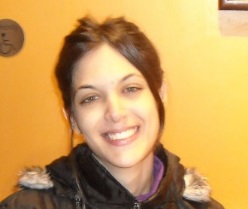 Fraga 280, Rosario, Santa Fe. (0341) – 4583471(0341)- 153069141traductora@outlook.comTRABAJOS ANTERIORES/ EMPLOYMENT2010- Actualmente/ PresentTraductora y revisora/ Translator and proofreaderTraducción y revisión de inglés a español de diferentes tipos de documentos para clientes particulares:Formularios de Programas de educación individualizados, manuales del usuario y reseñas de diferentes  artefactos electrónicos, informes técnicos y científicos, documentos legales, traducciones de artículos relacionados con la salud y de páginas web.Translation and proofreading of different kinds of documents from English into Spanish for private clients: Individualized Education Program forms, user´s manuals and reviews of different electronic devices, technical and scientific reports, legal documents, translation of health-related articles and translation of websites.Ocean Translations (San Lorenzo 1716 - 7° piso – Rosario, Santa Fe, Argentina)Traducción de documentos médicos, técnicos, material de marketing y recursos humanos./ Translation of medical, technical, marketing and human resources documents.Terra Translations (Marconi 17, 2600 Venado Tuerto, Santa Fe, Argentina)Traducción de documentos técnicos y médicos./ Translation of technical and healthcare documents.Profecom Traducciones (Carrer de Sant Vicent Màrtir, 35, 46002 València, Valencia, España)Traducción de documentos legales y técnicos. / Translation of legal and technical documents.  Accent Network ( C/ Campo Florido, 11, local 2, Barcelona, Catalunya, 8027, España)Traducción y revisión de textos para grabación (marketing, healthcare, etc). /Translation and proofreading of texts for recording (marketing, healthcare, etc).AZ Translations (200 Anchorage St. Fort Myers Bch, FL, U.S.A)Traducción y revisión de documentos legales y técnicos, artículos periodísticos, médicos, material de marketing y documentos generales./ Translation and proofreading of legal and technical documents, news and healthcare articles, marketing material and general documents. Marzo 2014 – Actualmente/ March 2014- PresentArgentine British School (Mendoza 1894, Rosario, Santa Fe)Clases de inglés para niños de entre 8 y 12 años / English classes for children aged between 8 and 12 years old.Junio 2013- Actualmente/ June 2013 - PresentKey Coaching (Av. La Cordillera 4658, Córdoba, Córdoba).Profesora de inglés/ English teacher Clases de inglés de negocios en Grupo Arcor para Key Coaching./ Business English classes at Grupo Arcor for Key Coaching.  Mayo 2012- Febrero 2014/ May 2012- February 2014Grupo Crece (Urquiza 1907, Rosario, Santa Fe). Profesora de inglés/ English teacher Clases de inglés para empresas (Hewlett Packard y Nokia Siemens Networking) en Grupo Crece./ English classes for companies (Hewlett Packard and Nokia Siemens Networking) at Grupo Crece.   Abril 2012- Febrero 2014/ April 2012- February 2014Excellence Language Solutions (San Luis 735, Ground Floor, Office 2, Rosario, Santa Fe).Profesora de inglés/ English teacher Clases de inglés de negocios en CH2MHill y Brinks, clases de inglés regular a grupos de niños, adolescentes y adultos, cursos de preparación para FCE./ Business English classes at CH2MHill and Brinks, regular English classes for adults, children and teenagers, FCE Exam preparation courses.  Abril y Mayo 2013- April and May 2013Belfast Institute (Mendoza 6192, Rosario, Santa Fe).Profesora de inglés reemplazante/Substitute English teacher Clases de inglés para adolescentes de entre 13 y 18 años./ English classes for teenagers aged between 13 and 18. Diciembre 2007- Enero 2010/ December 2007- January 2010Apex, A Sykes Company (Mitre 577, Rosario, Santa Fe)Representante bilingue de atención al cliente/ Bilingual customer service representative.FORMACIÓN/ EDUCATIONOctubre 2012/ October 2012UCEL, Rosario.Curso de SDL Trados Studio 2011/ SDL Trados Studio 2011 training course.Agosto 2011/ August 2011Colegio de Traductores de Santa Fe (2° Circ).Taller de Traducción de Certificados de Estudio/ Translation Workshop on Certificates of Studies.	Agosto 2010/ August 2010Facultad de Derecho, UNR.Conferencia sobre Terminología Legal Comparada entre dos Lenguas (Inglés- Español)/ Conference on Comparative Legal Terminology between two Languages (English- Spanish). 2005- 2010Instituto Superior Pago de los Arroyos (Corrientes 1636, Rosario, Santa Fe).Traductorado Público, Literario y Científico Técnico de Inglés/ Degree Course in Literary, Sworn and Scientific Technical Translation.  TRANSLATION SOFTWARE: Trados Studio 2014Wordfast ProMemoQ 2015Referencias/ References: Demi Saramet, AZ Translations, Coordinadora de proyectos/ Project Manager: demi@translationaz.comAlisa Kasimova, Accent Network, /Coordinadora de Proyectos/ Project Manager: alisa@accentnetwork.com Marianela Farina, Terra Translations/ Coordinadora de proyectos/ Project Manager: marianela@terratranslations.com 